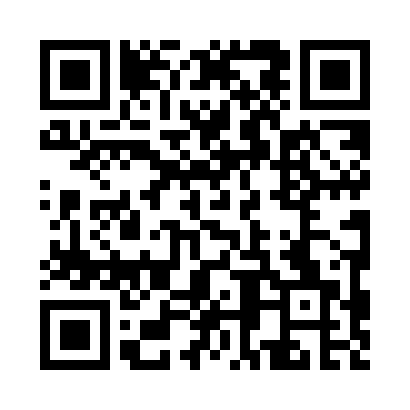 Prayer times for Smith Corners, New York, USAMon 1 Jul 2024 - Wed 31 Jul 2024High Latitude Method: Angle Based RulePrayer Calculation Method: Islamic Society of North AmericaAsar Calculation Method: ShafiPrayer times provided by https://www.salahtimes.comDateDayFajrSunriseDhuhrAsrMaghribIsha1Mon3:385:251:035:088:4210:282Tue3:395:251:045:088:4210:283Wed3:405:261:045:088:4210:274Thu3:415:261:045:088:4110:275Fri3:425:271:045:088:4110:266Sat3:435:281:045:088:4110:267Sun3:445:281:045:088:4010:258Mon3:455:291:055:088:4010:249Tue3:465:301:055:088:3910:2310Wed3:475:311:055:088:3910:2211Thu3:485:311:055:088:3810:2212Fri3:495:321:055:088:3810:2113Sat3:505:331:055:088:3710:2014Sun3:525:341:055:088:3710:1915Mon3:535:351:055:088:3610:1716Tue3:545:351:065:088:3510:1617Wed3:565:361:065:088:3510:1518Thu3:575:371:065:088:3410:1419Fri3:585:381:065:078:3310:1320Sat4:005:391:065:078:3210:1121Sun4:015:401:065:078:3110:1022Mon4:025:411:065:078:3010:0923Tue4:045:421:065:078:2910:0724Wed4:055:431:065:068:2910:0625Thu4:075:441:065:068:2810:0426Fri4:085:451:065:068:2710:0327Sat4:105:461:065:058:2510:0128Sun4:115:471:065:058:2410:0029Mon4:135:481:065:058:239:5830Tue4:145:491:065:048:229:5731Wed4:165:501:065:048:219:55